Скоростной проход ST-02 с распашными створкамиСкоростной проход ST-02 с раздвижными створками предназначен для организации быстрого бесконтактного контроля доступа и комфортного прохода в условиях интенсивного потока людей, исключения очередей на входе и выходе.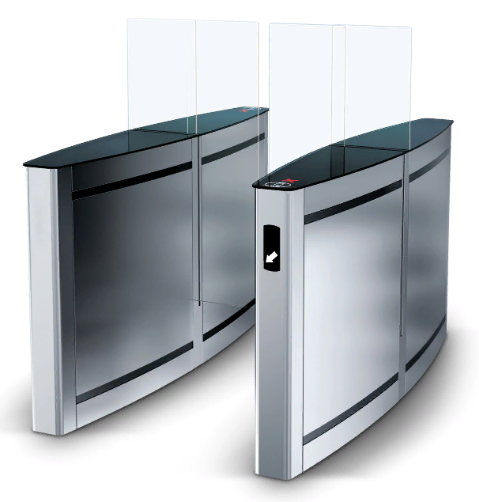 Состав:две стойки со встроенной электроникой управления;две раздвижные створки из закаленного стекла;пульт дистанционного управления.Скоростной проход ST-02 выпускается в двух модификациях – со стандартной шириной зоны прохода 600 мм и увеличенной 900 мм. При разрешающем сигнале открытия турникета створки раздвигаются.Для увеличения количества зон прохода устанавливаются двусторонние секции STD-02. Система слежения снабжена двумя уровнями инфракрасных датчиков, 30 пар расположены на верхнем уровне и 30 на нижнем, что делает проход через турникет безопасным даже в условиях интенсивного потока людей, а также защищает от прохода двух и более человек «паровозиком» по одному пропуску.При подаче аварийного сигнала или при отключении питания створки турникета открываются.Турникет поддерживает нормально-закрытый и нормально-открытый режимы работы. В нормально-закрытом режим створки находятся в закрытом положении и остаются в нем при пропадании электропитания.В нормально-открытом режиме створки находятся в открытом положении, закрываясь при попытке несанкционированного прохода. При пропадании питания створки остаются в открытом положении.Индикация направления прохода расположена на торцах корпусов стоек турникета. Индикация состояния турникета (открыто/закрыто) размещена на крышках стоек.Предусмотрена возможность установки считывателей под крышки стоек.Турникет может работать как автономно, от пульта управления или устройства радиоуправления, так и под управлением системы контроля доступа. Пульт управления входит в стандартный комплект поставки.СПЕЦИФИКАЦИЯНапряжение питания24В постоянного токаМощность204ВтТок потребленияне более 8,5 АКоличество направлений прохода2Пропускная способность в режиме однократного прохода60 чел./минГабаритные размеры (длина×ширина×высота)1923×1363×1428 ммШирина зоны прохода650 ммРабочий температурный диапазонот +1°C до +50°CСтепень защиты оболочки IPIP41Средняя наработка на отказне менее 2 000 000 цикловНеобходимая дальность действия для устанавливаемых считывателейне менее 40 ммМаксимальные габариты контроллера СКУДне более 160×140×40 ммМаксимальные габариты устанавливаемых считывателейне более 230×72×32 мм